   Che Spasso… leggere!	       							       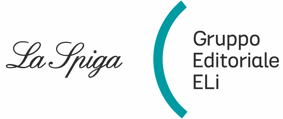 